Сумська міська радаVІIІ СКЛИКАННЯ              СЕСІЯРІШЕННЯвід                               №         -МРм. СумиРозглянувши звернення громадянина, надані документи, відповідно до статей 12, 35, 79-1, 118, 121, 122 Земельного кодексу України, статті 50 Закону України «Про землеустрій», частини четвертої статті 15 Закону України «Про доступ до публічної інформації», ураховуючи протокол засідання постійної комісії з питань архітектури, містобудування, регулювання земельних відносин, природокористування та екології Сумської міської ради від 16.11.2021 № 40, керуючись пунктом 34 частини першої статті 26 Закону України «Про місцеве самоврядування в Україні», Сумська міська рада ВИРІШИЛА:Надати Кравчуку Віталію Васильовичу дозвіл на розроблення проекту землеустрою щодо відведення земельної ділянки у власність  за адресою:                             м. Суми, вул. Білопільський шлях, на території колишнього садівничого кооперативу «Сахарник», земельна ділянка № 30а, орієнтовною площею                      0,0400 га для індивідуального садівництва.Сумський міський голова                                                                         О.М. ЛисенкоВиконавець: Клименко Ю.М.Ініціатор розгляду питання - постійна комісія з питань архітектури, містобудування, регулювання земельних відносин, природокористування та екології Сумської міської радиПроєкт рішення підготовлено Департаментом забезпечення ресурсних платежів Сумської міської радиДоповідач – Клименко Ю.М.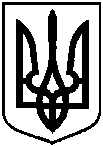 Про надання Кравчуку Віталію Васильовичу дозволу на розроблення проекту землеустрою щодо відведення    земельної ділянки    у власність    за    адресою:   м. Суми,  вул. Білопільський шлях, на території колишнього садівничого кооперативу «Сахарник», земельна ділянка № 30а, орієнтовною площею 0,0400 га